Výsledková listinaSilvestrovský běh Kořenice 2022Kategorie: ŽENYDěkujeme za Vaši účast a budeme se těšit na další napínavý závod 31.12.2023!!!Ing. Kateřina Ledašilová, vedoucí závodu, starostka obce 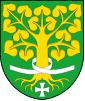 Jméno a příjmeníRok nar. Startovní čísloČas Pořadí Rauvolfová Nicole19901611:08,541.Rejhonová Věra19772211:43,232.Říhová Kristýna19933911:56,903.Machová Petra19803014:42,514.Labuťová Michala19821214:53,505.Chrastilová Adéla1991818:07,536.